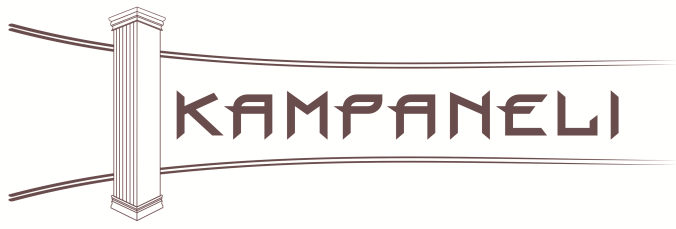 Панели и профили из минерально-полимерного композитаНаименованиеАртикулРазмер в мм.Розничная ценаРозничная ценакв.м/п.м   шт/уп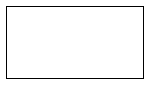 Стеновая панельKampaneli2440х1220х3 ( 2,98кв.м)1 8005 358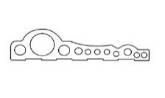 МолдингTX-12M120х33х30001 2003 600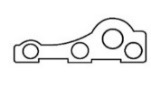 МолдингTX-6M60х20х30006001 800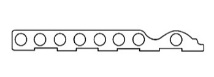 ПлинтусТХ-100Т100х12х30007802 340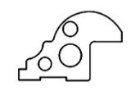 Молдинг(багет)TX-50S51х32х30007202 160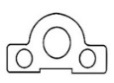 МолдингTX-50Y50x30x30007202 160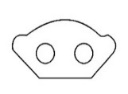 КарнизTX-32S30x15x30004001 200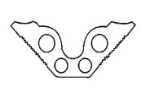 Угол внутреннийTX-75N75x30x30001 0803 240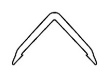 Угол наружныйL-5050x50x2400240576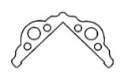 Угол наружныйTX-75W75x43x30001 0803 240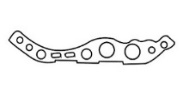 КарнизTX-115115x30001 1403 420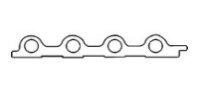 Профиль    для колоннTX-150B150x19x30001 6204 860Клей для облицовочных плиток, 3,6 кг.            ( уп.4 шт)3301 320Клей монтажный CRYSTAL FIX 310 мл. (уп. 12шт)3303 960